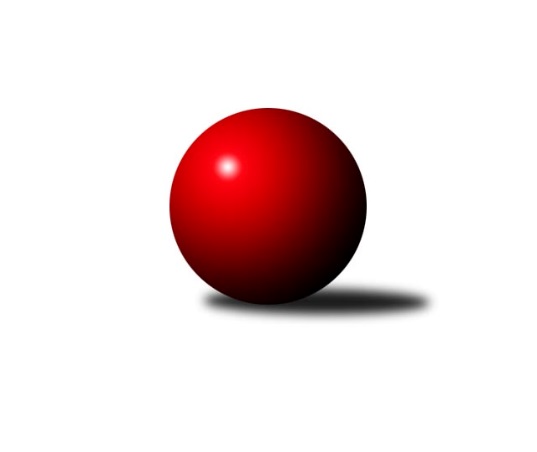 Č.2Ročník 2023/2024	24.5.2024 Východočeská soutěž skupina B 2023/2024Statistika 2. kolaTabulka družstev:		družstvo	záp	výh	rem	proh	skore	sety	průměr	body	plné	dorážka	chyby	1.	SKPK DONAP H. Králové C	2	2	0	0	18 : 6 	(3.0 : 1.0)	1721	4	1211	510	26.5	2.	TJ Jilemnice A	2	2	0	0	18 : 6 	(8.5 : 7.5)	1572	4	1116	456	39	3.	SKK Hořice C	2	1	0	1	15 : 9 	(7.0 : 3.0)	1639	2	1183	456	37.5	4.	HC Březovice A	2	1	0	1	14 : 10 	(5.0 : 3.0)	1563	2	1127	437	43	5.	TJ Tesla Pardubice C	2	1	0	1	14 : 10 	(8.5 : 7.5)	1546	2	1071	476	42	6.	SKK Jičín C	2	1	0	1	12 : 12 	(3.0 : 1.0)	1673	2	1187	486	37	7.	SKPK DONAP H. Králové B	2	1	0	1	11 : 13 	(4.0 : 6.0)	1561	2	1094	467	44	8.	TJ Nová Paka C	2	1	0	1	10 : 14 	(1.0 : 7.0)	1414	2	1024	390	61.5	9.	KK Zalabák Smiřice C	2	0	0	2	4 : 20 	(2.0 : 8.0)	1448	0	1035	413	57	10.	TJ Nová Paka D	2	0	0	2	4 : 20 	(6.0 : 4.0)	1416	0	1022	394	56.5Tabulka doma:		družstvo	záp	výh	rem	proh	skore	sety	průměr	body	maximum	minimum	1.	SKPK DONAP H. Králové C	2	2	0	0	18 : 6 	(3.0 : 1.0)	1721	4	1749	1693	2.	HC Březovice A	1	1	0	0	12 : 0 	(5.0 : 1.0)	1522	2	1522	1522	3.	SKK Jičín C	1	1	0	0	10 : 2 	(2.0 : 0.0)	1690	2	1690	1690	4.	TJ Jilemnice A	1	1	0	0	10 : 2 	(5.0 : 3.0)	1534	2	1534	1534	5.	TJ Nová Paka C	1	1	0	0	10 : 2 	(0.0 : 2.0)	1481	2	1481	1481	6.	SKPK DONAP H. Králové B	1	1	0	0	9 : 3 	(1.0 : 1.0)	1714	2	1714	1714	7.	SKK Hořice C	0	0	0	0	0 : 0 	(0.0 : 0.0)	0	0	0	0	8.	TJ Tesla Pardubice C	1	0	0	1	4 : 8 	(4.5 : 3.5)	1589	0	1589	1589	9.	TJ Nová Paka D	1	0	0	1	2 : 10 	(4.0 : 4.0)	1407	0	1407	1407	10.	KK Zalabák Smiřice C	1	0	0	1	0 : 12 	(2.0 : 6.0)	1357	0	1357	1357Tabulka venku:		družstvo	záp	výh	rem	proh	skore	sety	průměr	body	maximum	minimum	1.	TJ Tesla Pardubice C	1	1	0	0	10 : 2 	(4.0 : 4.0)	1503	2	1503	1503	2.	SKK Hořice C	2	1	0	1	15 : 9 	(7.0 : 3.0)	1639	2	1662	1616	3.	TJ Jilemnice A	1	1	0	0	8 : 4 	(3.5 : 4.5)	1609	2	1609	1609	4.	SKPK DONAP H. Králové C	0	0	0	0	0 : 0 	(0.0 : 0.0)	0	0	0	0	5.	KK Zalabák Smiřice C	1	0	0	1	4 : 8 	(0.0 : 2.0)	1538	0	1538	1538	6.	SKK Jičín C	1	0	0	1	2 : 10 	(1.0 : 1.0)	1656	0	1656	1656	7.	HC Březovice A	1	0	0	1	2 : 10 	(0.0 : 2.0)	1604	0	1604	1604	8.	TJ Nová Paka D	1	0	0	1	2 : 10 	(2.0 : 0.0)	1425	0	1425	1425	9.	SKPK DONAP H. Králové B	1	0	0	1	2 : 10 	(3.0 : 5.0)	1407	0	1407	1407	10.	TJ Nová Paka C	1	0	0	1	0 : 12 	(1.0 : 5.0)	1346	0	1346	1346Tabulka podzimní části:		družstvo	záp	výh	rem	proh	skore	sety	průměr	body	doma	venku	1.	SKPK DONAP H. Králové C	2	2	0	0	18 : 6 	(3.0 : 1.0)	1721	4 	2 	0 	0 	0 	0 	0	2.	TJ Jilemnice A	2	2	0	0	18 : 6 	(8.5 : 7.5)	1572	4 	1 	0 	0 	1 	0 	0	3.	SKK Hořice C	2	1	0	1	15 : 9 	(7.0 : 3.0)	1639	2 	0 	0 	0 	1 	0 	1	4.	HC Březovice A	2	1	0	1	14 : 10 	(5.0 : 3.0)	1563	2 	1 	0 	0 	0 	0 	1	5.	TJ Tesla Pardubice C	2	1	0	1	14 : 10 	(8.5 : 7.5)	1546	2 	0 	0 	1 	1 	0 	0	6.	SKK Jičín C	2	1	0	1	12 : 12 	(3.0 : 1.0)	1673	2 	1 	0 	0 	0 	0 	1	7.	SKPK DONAP H. Králové B	2	1	0	1	11 : 13 	(4.0 : 6.0)	1561	2 	1 	0 	0 	0 	0 	1	8.	TJ Nová Paka C	2	1	0	1	10 : 14 	(1.0 : 7.0)	1414	2 	1 	0 	0 	0 	0 	1	9.	KK Zalabák Smiřice C	2	0	0	2	4 : 20 	(2.0 : 8.0)	1448	0 	0 	0 	1 	0 	0 	1	10.	TJ Nová Paka D	2	0	0	2	4 : 20 	(6.0 : 4.0)	1416	0 	0 	0 	1 	0 	0 	1Tabulka jarní části:		družstvo	záp	výh	rem	proh	skore	sety	průměr	body	doma	venku	1.	TJ Nová Paka D	0	0	0	0	0 : 0 	(0.0 : 0.0)	0	0 	0 	0 	0 	0 	0 	0 	2.	HC Březovice A	0	0	0	0	0 : 0 	(0.0 : 0.0)	0	0 	0 	0 	0 	0 	0 	0 	3.	TJ Nová Paka C	0	0	0	0	0 : 0 	(0.0 : 0.0)	0	0 	0 	0 	0 	0 	0 	0 	4.	TJ Jilemnice A	0	0	0	0	0 : 0 	(0.0 : 0.0)	0	0 	0 	0 	0 	0 	0 	0 	5.	SKPK DONAP H. Králové C	0	0	0	0	0 : 0 	(0.0 : 0.0)	0	0 	0 	0 	0 	0 	0 	0 	6.	SKPK DONAP H. Králové B	0	0	0	0	0 : 0 	(0.0 : 0.0)	0	0 	0 	0 	0 	0 	0 	0 	7.	SKK Jičín C	0	0	0	0	0 : 0 	(0.0 : 0.0)	0	0 	0 	0 	0 	0 	0 	0 	8.	TJ Tesla Pardubice C	0	0	0	0	0 : 0 	(0.0 : 0.0)	0	0 	0 	0 	0 	0 	0 	0 	9.	KK Zalabák Smiřice C	0	0	0	0	0 : 0 	(0.0 : 0.0)	0	0 	0 	0 	0 	0 	0 	0 	10.	SKK Hořice C	0	0	0	0	0 : 0 	(0.0 : 0.0)	0	0 	0 	0 	0 	0 	0 	0 Zisk bodů pro družstvo:		jméno hráče	družstvo	body	zápasy	v %	dílčí body	sety	v %	1.	Marek Zívr 	TJ Jilemnice A 	4	/	2	(100%)		/		(%)	2.	Denis Džbánek 	SKPK DONAP H. Králové C 	4	/	2	(100%)		/		(%)	3.	Marek Crlík 	TJ Tesla Pardubice C 	4	/	2	(100%)		/		(%)	4.	Ondřej Černý 	SKK Hořice C 	4	/	2	(100%)		/		(%)	5.	Lukáš Sýs 	TJ Jilemnice A 	4	/	2	(100%)		/		(%)	6.	Jiří Hakl 	HC Březovice A 	4	/	2	(100%)		/		(%)	7.	Vladimír Řeháček 	SKK Jičín C 	4	/	2	(100%)		/		(%)	8.	Ondřej Duchoň 	SKK Hořice C 	3	/	2	(75%)		/		(%)	9.	Vratislav Fikar 	HC Březovice A 	2	/	1	(100%)		/		(%)	10.	Monika Nováková 	TJ Tesla Pardubice C 	2	/	1	(100%)		/		(%)	11.	Adéla Fikarová 	SKK Hořice C 	2	/	1	(100%)		/		(%)	12.	Jaroslav Hažva 	KK Zalabák Smiřice C 	2	/	1	(100%)		/		(%)	13.	Jiří Prokop 	SKPK DONAP H. Králové B 	2	/	1	(100%)		/		(%)	14.	Luděk Sukup 	KK Zalabák Smiřice C 	2	/	1	(100%)		/		(%)	15.	Josef Antoš 	TJ Nová Paka C 	2	/	1	(100%)		/		(%)	16.	Vít Havlín 	TJ Nová Paka D 	2	/	2	(50%)		/		(%)	17.	Pavel Müller 	TJ Jilemnice A 	2	/	2	(50%)		/		(%)	18.	Irena Šrajerová 	SKPK DONAP H. Králové B 	2	/	2	(50%)		/		(%)	19.	Alena Šedivá 	SKK Jičín C 	2	/	2	(50%)		/		(%)	20.	Petr Slavík 	HC Březovice A 	2	/	2	(50%)		/		(%)	21.	Lukáš Doubek 	TJ Tesla Pardubice C 	2	/	2	(50%)		/		(%)	22.	Kamil Dvořák 	TJ Tesla Pardubice C 	2	/	2	(50%)		/		(%)	23.	Jaroslav Gütler 	SKPK DONAP H. Králové B 	2	/	2	(50%)		/		(%)	24.	Vít Černý 	SKK Hořice C 	2	/	2	(50%)		/		(%)	25.	Jana Vydrová 	TJ Nová Paka D 	2	/	2	(50%)		/		(%)	26.	Jonáš Bezdíček 	SKPK DONAP H. Králové C 	2	/	2	(50%)		/		(%)	27.	Bohuslav Trejtnar 	SKPK DONAP H. Králové C 	2	/	2	(50%)		/		(%)	28.	Roman Klíma 	SKPK DONAP H. Králové C 	2	/	2	(50%)		/		(%)	29.	Jiří Čapek 	SKK Jičín C 	2	/	2	(50%)		/		(%)	30.	Eva Šurdová 	TJ Nová Paka C 	2	/	2	(50%)		/		(%)	31.	Miloš Čížek 	HC Březovice A 	2	/	2	(50%)		/		(%)	32.	Josef Pardubský 	SKPK DONAP H. Králové B 	1	/	2	(25%)		/		(%)	33.	Milan Seidl 	KK Zalabák Smiřice C 	0	/	1	(0%)		/		(%)	34.	Petr Čermák 	TJ Jilemnice A 	0	/	1	(0%)		/		(%)	35.	Zbyněk Hercík 	SKK Jičín C 	0	/	1	(0%)		/		(%)	36.	Miloš Fajfer 	TJ Nová Paka D 	0	/	1	(0%)		/		(%)	37.	František Čermák 	SKK Jičín C 	0	/	1	(0%)		/		(%)	38.	Ondřej Košťál 	SKK Hořice C 	0	/	1	(0%)		/		(%)	39.	Jaromír Písecký 	HC Březovice A 	0	/	1	(0%)		/		(%)	40.	Jan Soviar 	TJ Nová Paka C 	0	/	1	(0%)		/		(%)	41.	Lucie Tomčo 	TJ Nová Paka C 	0	/	1	(0%)		/		(%)	42.	Květoslava Milotová 	TJ Jilemnice A 	0	/	1	(0%)		/		(%)	43.	Milena Seidlová 	KK Zalabák Smiřice C 	0	/	1	(0%)		/		(%)	44.	Jiří Machač 	SKPK DONAP H. Králové B 	0	/	1	(0%)		/		(%)	45.	Martin Křížek 	TJ Nová Paka D 	0	/	2	(0%)		/		(%)	46.	Aleš Kovář 	KK Zalabák Smiřice C 	0	/	2	(0%)		/		(%)	47.	Pavel Beyr 	TJ Nová Paka C 	0	/	2	(0%)		/		(%)	48.	Vít Paliarik 	KK Zalabák Smiřice C 	0	/	2	(0%)		/		(%)Průměry na kuželnách:		kuželna	průměr	plné	dorážka	chyby	výkon na hráče	1.	Hradec Králové, 1-4	1668	1181	487	33.2	(417.2)	2.	SKK Jičín, 1-2	1647	1176	470	41.5	(411.8)	3.	Pardubice, 1-2	1599	1118	481	36.0	(399.8)	4.	Smiřice, 1-2	1486	1068	418	56.0	(371.6)	5.	Jilemnice, 1-2	1470	1053	417	48.0	(367.6)	6.	Nová Paka, 1-2	1454	1035	418	54.5	(363.5)	7.	Březovice, 1-2	1434	1038	395	54.0	(358.5)Nejlepší výkony na kuželnách:Hradec Králové, 1-4SKPK DONAP H. Králové C	1749	1. kolo	Denis Džbánek 	SKPK DONAP H. Králové C	495	1. koloSKPK DONAP H. Králové B	1714	1. kolo	Jiří Prokop 	SKPK DONAP H. Králové B	468	1. koloSKPK DONAP H. Králové C	1693	2. kolo	Ondřej Černý 	SKK Hořice C	447	1. koloSKK Hořice C	1662	1. kolo	Denis Džbánek 	SKPK DONAP H. Králové C	445	2. koloSKK Jičín C	1656	2. kolo	Jonáš Bezdíček 	SKPK DONAP H. Králové C	439	2. koloKK Zalabák Smiřice C	1538	1. kolo	Bohuslav Trejtnar 	SKPK DONAP H. Králové C	435	1. kolo		. kolo	Alena Šedivá 	SKK Jičín C	432	2. kolo		. kolo	Zbyněk Hercík 	SKK Jičín C	429	2. kolo		. kolo	Josef Pardubský 	SKPK DONAP H. Králové B	428	1. kolo		. kolo	Ondřej Duchoň 	SKK Hořice C	428	1. koloSKK Jičín, 1-2SKK Jičín C	1690	1. kolo	Alena Šedivá 	SKK Jičín C	467	1. koloHC Březovice A	1604	1. kolo	Jiří Hakl 	HC Březovice A	427	1. kolo		. kolo	Jiří Čapek 	SKK Jičín C	421	1. kolo		. kolo	Petr Slavík 	HC Březovice A	415	1. kolo		. kolo	Vladimír Řeháček 	SKK Jičín C	412	1. kolo		. kolo	František Čermák 	SKK Jičín C	390	1. kolo		. kolo	Miloš Čížek 	HC Březovice A	389	1. kolo		. kolo	Jaromír Písecký 	HC Březovice A	373	1. koloPardubice, 1-2TJ Jilemnice A	1609	1. kolo	Lukáš Sýs 	TJ Jilemnice A	431	1. koloTJ Tesla Pardubice C	1589	1. kolo	Monika Nováková 	TJ Tesla Pardubice C	420	1. kolo		. kolo	Petr Čermák 	TJ Jilemnice A	414	1. kolo		. kolo	Marek Zívr 	TJ Jilemnice A	412	1. kolo		. kolo	Kamil Dvořák 	TJ Tesla Pardubice C	404	1. kolo		. kolo	Lukáš Doubek 	TJ Tesla Pardubice C	400	1. kolo		. kolo	Marek Crlík 	TJ Tesla Pardubice C	365	1. kolo		. kolo	Pavel Müller 	TJ Jilemnice A	352	1. koloSmiřice, 1-2SKK Hořice C	1616	2. kolo	Ondřej Černý 	SKK Hořice C	459	2. koloKK Zalabák Smiřice C	1357	2. kolo	Ondřej Duchoň 	SKK Hořice C	411	2. kolo		. kolo	Vít Černý 	SKK Hořice C	379	2. kolo		. kolo	Adéla Fikarová 	SKK Hořice C	367	2. kolo		. kolo	Milan Seidl 	KK Zalabák Smiřice C	366	2. kolo		. kolo	Vít Paliarik 	KK Zalabák Smiřice C	355	2. kolo		. kolo	Aleš Kovář 	KK Zalabák Smiřice C	341	2. kolo		. kolo	Milena Seidlová 	KK Zalabák Smiřice C	295	2. koloJilemnice, 1-2TJ Jilemnice A	1534	2. kolo	Lukáš Sýs 	TJ Jilemnice A	409	2. koloSKPK DONAP H. Králové B	1407	2. kolo	Pavel Müller 	TJ Jilemnice A	406	2. kolo		. kolo	Jaroslav Gütler 	SKPK DONAP H. Králové B	398	2. kolo		. kolo	Marek Zívr 	TJ Jilemnice A	383	2. kolo		. kolo	Irena Šrajerová 	SKPK DONAP H. Králové B	349	2. kolo		. kolo	Květoslava Milotová 	TJ Jilemnice A	336	2. kolo		. kolo	Jiří Machač 	SKPK DONAP H. Králové B	333	2. kolo		. kolo	Josef Pardubský 	SKPK DONAP H. Králové B	327	2. koloNová Paka, 1-2TJ Tesla Pardubice C	1503	2. kolo	Lukáš Doubek 	TJ Tesla Pardubice C	392	2. koloTJ Nová Paka C	1481	1. kolo	Kamil Dvořák 	TJ Tesla Pardubice C	387	2. koloTJ Nová Paka D	1425	1. kolo	Marek Crlík 	TJ Tesla Pardubice C	383	2. koloTJ Nová Paka D	1407	2. kolo	Vít Havlín 	TJ Nová Paka D	383	1. kolo		. kolo	Pavel Beyr 	TJ Nová Paka C	375	1. kolo		. kolo	Josef Antoš 	TJ Nová Paka C	372	1. kolo		. kolo	Lucie Tomčo 	TJ Nová Paka C	370	1. kolo		. kolo	Vít Havlín 	TJ Nová Paka D	369	2. kolo		. kolo	Eva Šurdová 	TJ Nová Paka C	364	1. kolo		. kolo	Martin Křížek 	TJ Nová Paka D	361	2. koloBřezovice, 1-2HC Březovice A	1522	2. kolo	Petr Slavík 	HC Březovice A	396	2. koloTJ Nová Paka C	1346	2. kolo	Vratislav Fikar 	HC Březovice A	390	2. kolo		. kolo	Jiří Hakl 	HC Březovice A	377	2. kolo		. kolo	Pavel Beyr 	TJ Nová Paka C	368	2. kolo		. kolo	Miloš Čížek 	HC Březovice A	359	2. kolo		. kolo	Eva Šurdová 	TJ Nová Paka C	354	2. kolo		. kolo	Jan Soviar 	TJ Nová Paka C	315	2. kolo		. kolo	Lucie Tomčo 	TJ Nová Paka C	309	2. koloČetnost výsledků:	9.0 : 3.0	1x	8.0 : 4.0	1x	4.0 : 8.0	1x	2.0 : 10.0	1x	12.0 : 0.0	1x	10.0 : 2.0	4x	0.0 : 12.0	1x